CHINWE.350161@2freemail.comPERSONAL INFORMATIONCAREER OBJECTIVE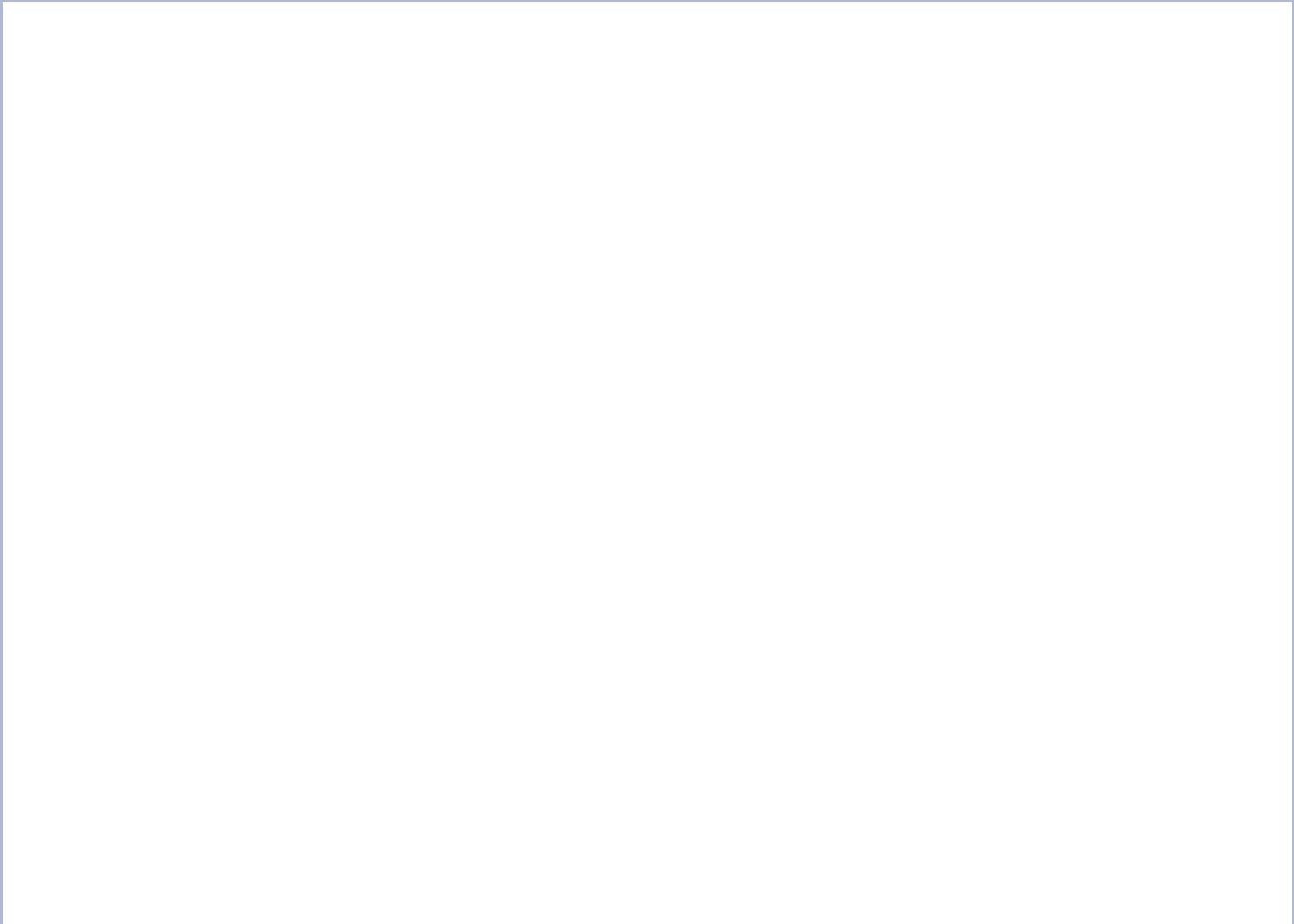 I am an individual who is hard working, highly motivated, career oriented, fast learner, good communication skill and has a calm disposal under pressure. I am accustomed to fast pace environment where deadlinesare priority and handling multiple jobs simultaneously as required. I enjoy challenges and work hard to attain the company goals. Constant communication with all level of management and customer service has enhanced my interpersonal skill and I will like to use my strength, creative energy and passionate approach to drive success in your organization. I want to apply my business development / sales skills to an environment where they will make a significant impact on the bottom line. The ideal atmosphere would be entrepreneurial and one in which new ideas are welcome and decision making is required.WORK EXPERIENCECOMPANY:NERRA DISTRIBUTIONS LIMITED - PORT HARCOURT CITYPOSITION:ASSISTANT MANAGER (International Training)DATE:March 2012-Training on managerial objectives-Employee development-Employee recruitments-Communication skills-Orally and verbally tackling ways to get customer satisfaction.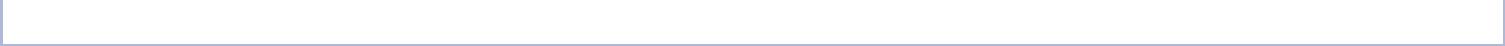 COMPANY:POSITION:DATE:PLANTGERIA LIMITED, NIGERIASALES/SALES EXECUTIVESEPTEMBER 2014 – NOVEMBER 2016DUTIES AND RESPONSIBILITIES:-Received and assisted clients and escorted them to correct destinations.-Answering basic questions regarding the business, such as hours of operation, prices of products and services.-Provide customers with a brief explanation of the products and services the firm offers.-Book appointments.-Answering of phone calls.-Received and sorted emails and electronic deliveries.-Accepted letters and packages delivered to the front desk and distributed to whom it is addressed.-Respond to emails.-Cashiering.-Interacted well with the public.-Maintained a neat, tidy and pleasant appearance of the reception area.-Took verbal and written messages and transmitted them to exact person/destination -Inventory -Giving reports at the end of shift.COMPANY:POSITION:DATE:EAGLE CONSTRUCTION MATERIALS & SUPPLIES, GHANA SALE ASSOCIATE/ STORE ASSISTANCE MANAGER JUNE 2012 - JULY 2014DUTIES AND RESPONSIBILITIES:-Train and promote high customer service standard-Evaluate my team performance and development needs as well as listening to their complaints and grievances.-Maximizing sales and exceeding store budget, through assistance in and supervision of effective and continuous space, stock and seasonal management, and highest possible level of customer service. -Cashiering-Conducting team briefing and prepare schedule for the team considering the most productive hours in the store.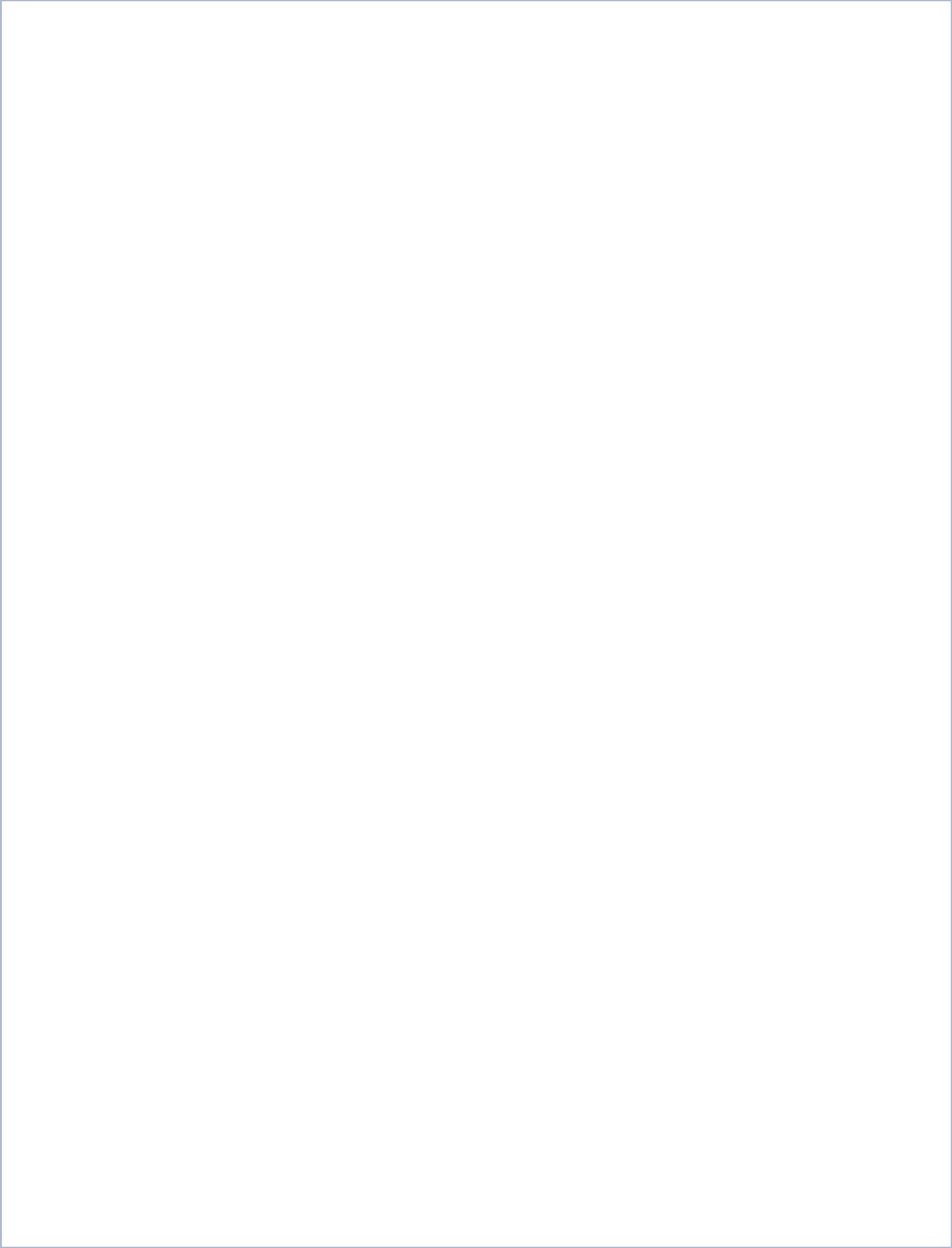 -Merchandising the store to ensure the product is well accessible, and the standard are well maintained to give a good visual impact.-Give feedback on lines sellers and customer request-Look into the complaints made by customers, to help improve the overall of the product.-Selling the product quickly and efficiently (up selling).-Seek out and exploit any additional opportunity to promote sales to meet up target set by the company.-Researching and surveying customer satisfaction.-Approach store documentation as appropriate (daily, weekly and monthly report, refunds, exchange etc.-Replenishing of the product on the floor.-Assist customers in the fitting room to ensure they get satisfaction and pushing them to picks the stocks selected.-Approaches customers as they walk in stores and assist them where necessary in good manner.-Assist in customer service.COMPANY:	JAD’S CHINESE RESTAURANT & HOTEL, GHANAPOSITION:	RECEPTIONISTDATE:	JANUARY 2009- AUGUST 2011DUTIES/RESPONSIBILITIES:-Greet every customer that approaches the desk and answer or assist them with their queries.-Check in and checkout guest.-Selling and up selling of rooms in the hotel.-Informing visiting guest availability of rooms.-Allot rooms and check the identity of the person through valid identity proofs -Coordinate with other departments in regards to a guest request. -Handling cash and giving reports at the end of shift.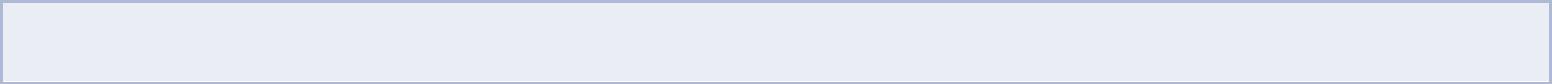 EducationMarch 2015Qualification – program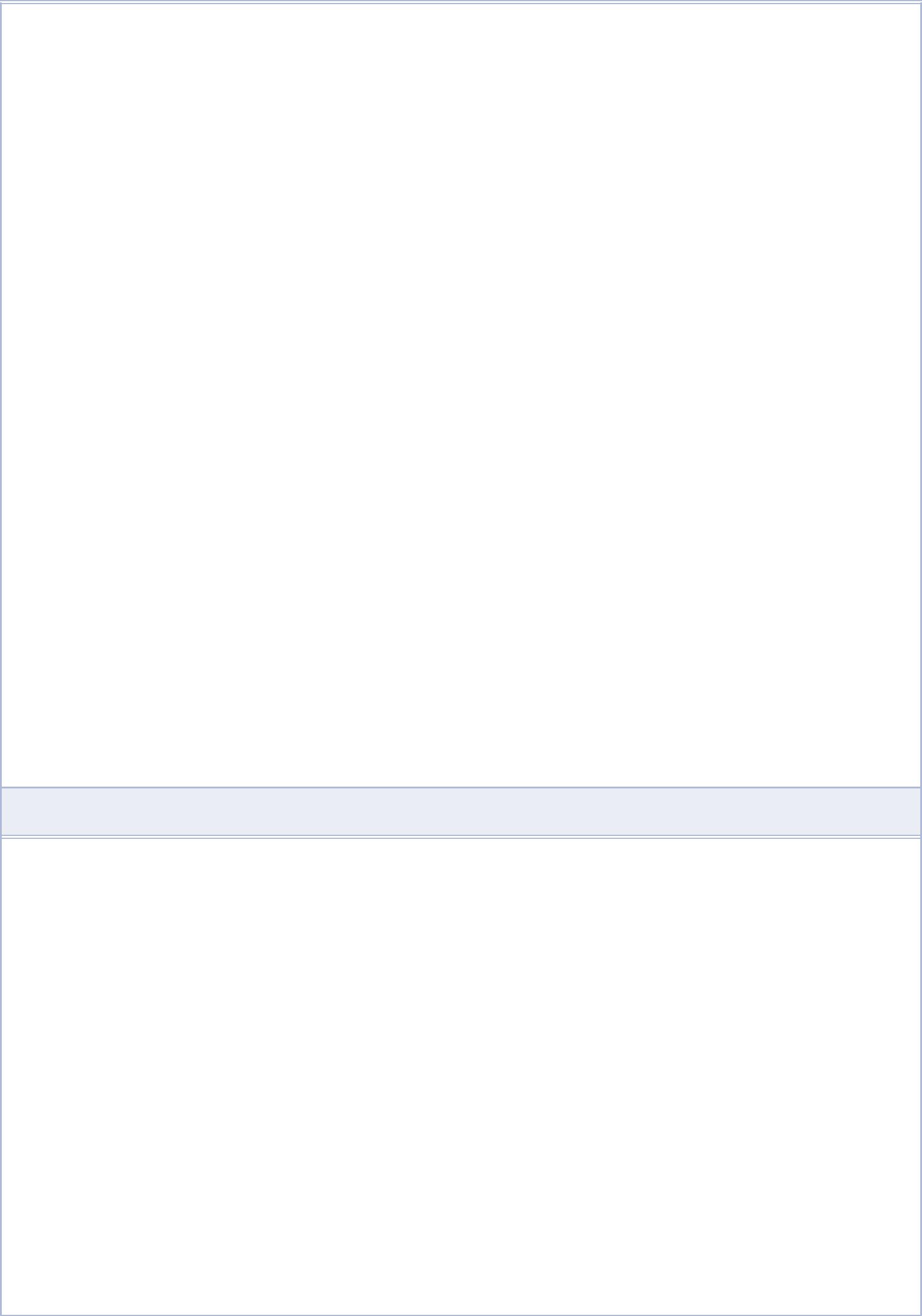 NATIONAL YOUTH SERVICE CORPS (NYSC)(CERTIFICATE OF NATIONAL SERVICE)May 2012Qualification  - ProgramBACHELOR OF ARTS(Business Studies)WISCONSIN INTL UNIVERSITYCOLLEGE, GHANAJune 2008Qualification - programWEST AFRICA SENIOR SCHOOL CERTIFICATE(WASSC)COMM. SEC. SCHOOL, ELELE ALIMINISeptember, 2002Qualification- programSHILLOH HILLS NURSERY & PRIMARY SCH.RUMUIBEKWE, PHC. RIVERS STATE.Professional Development CoursesSkills, Activities and Interests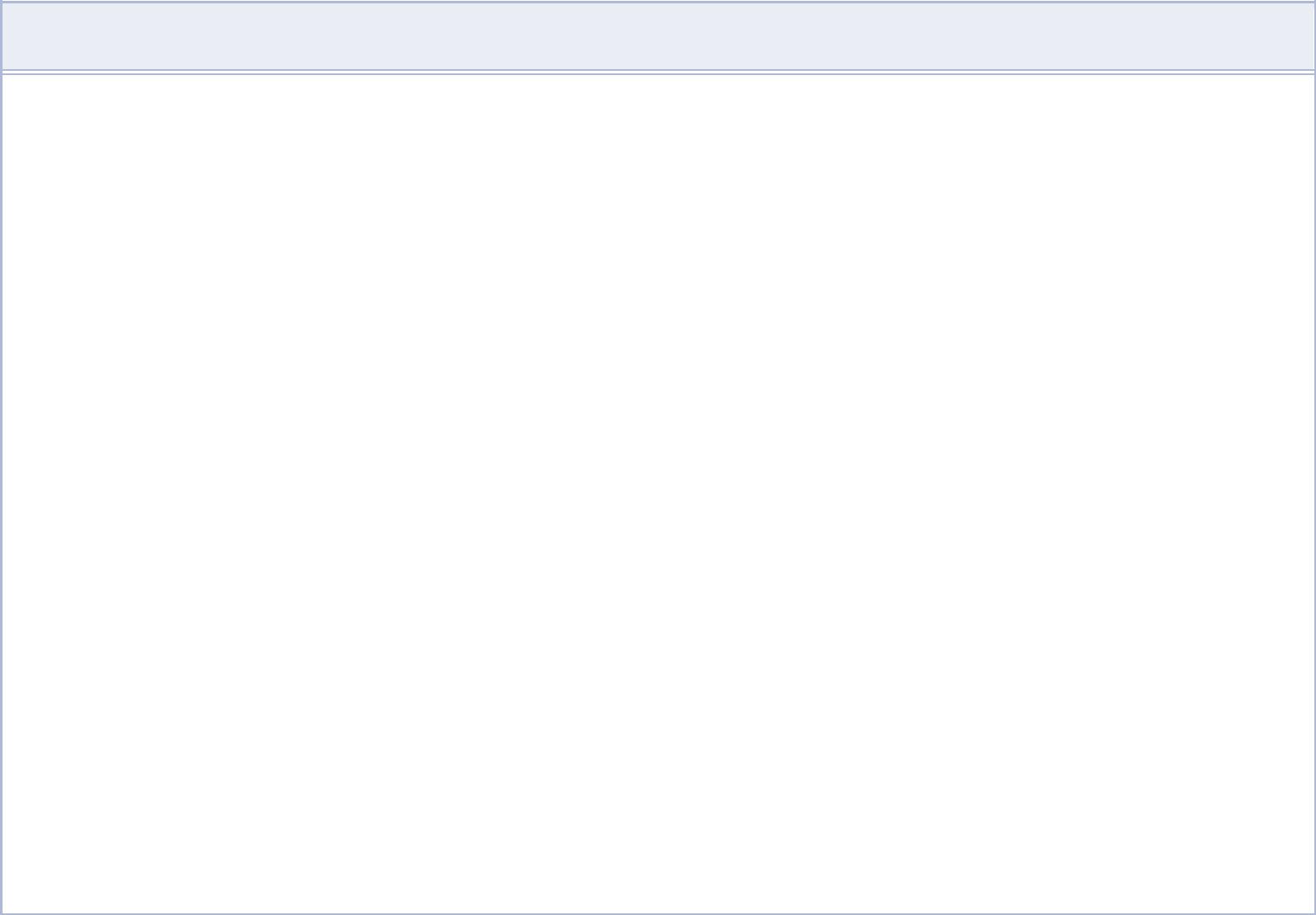 Personal Skills:	Good Self and People Management Skill Innovative and Critical Thinking SkillsTask Management and Problem Solving SkillsFlexibility| Adaptability| Organizing and Planning SkillsAttention to detail | Stress tolerantComputer Skills:MS WordCoral DrawMS ExcelMS PowerPointINTEREST:CUSTOMER SATISFACTIONGOING EXTRA MILES ON MY DUTIESTRAVELLING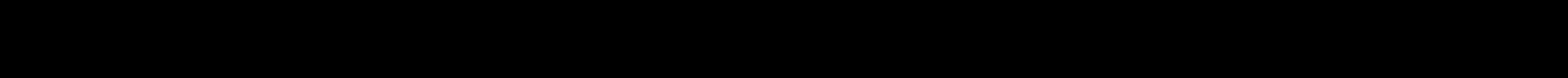 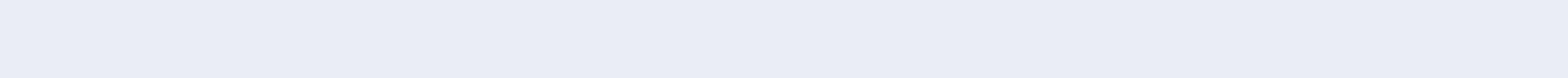 ProfileHARD WORKING, PANCTUAL RESPONSIBLE AND EAGER TO LEARN.STRENGTHGOOD CUSTOMER SATISFACTIONBALANCE JUDGEMENTBUSINESS ORIENTEDAPPROACHABLEASSERTIVECOLLEAGUES RELATION.NAME:CHINWE GENDER:MALEDATE OF BIRTH:SEPTEMBER 30th 1990PLACE OF BIRTH:, NIGERIAMARITAL STATUS:SINGLELAUGUAGE SKILLS:English.CURRENT LOCATION :CURRENT LOCATION :DUBAIMarch, 2014Course:Physical & Health Education (Basic Training)Organizers:Nigerian Navy, Imeri, Ondo State.July, 2012Course:Executive Certificate in Management & Business Administration (e-MBA)Organizers:Barrytrum group international, Accra Ghana.Curriculum:Internet and social media, oral and visual presentation skills, report writing skills,international oil and gas tradeinternational oil and gas tradeFebruary. 2014CourseLeadership, Inter-personal Relationship, Communication & Entrepreneurship Skills(HUMAN RESOURCES AND SKILL ACQUISITION)Organizer’sHOREBSON RESOURCES